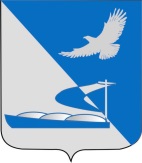 Совет муниципального образования«Ахтубинский район»Р Е Ш Е Н И Е22.03.2018                							                   № 429Об утверждении Положения о финансовом управлении администрации муниципального образования «Ахтубинский район»В соответствии с Федеральным законом от 06.10.2003 N 131-ФЗ «Об общих принципах организации местного самоуправления в Российской Федерации», Уставом муниципального образования «Ахтубинский район», Совет муниципального образования «Ахтубинский район»РЕШИЛ:Утвердить прилагаемое Положение о финансовом управлении администрации муниципального образования «Ахтубинский район».2. Признать утратившим силу решение Совета МО «Ахтубинский район» от 27.09.2012 г. № 56 «Об утверждении Положения о финансовом управлении администрации муниципального образования «Ахтубинский район»3. Настоящее решение разместить на официальном сайте Администрации муниципального образования «Ахтубинский район» и на сайте Совета муниципального образования «Ахтубинский район».4. Настоящее решение вступает в силу с момента его подписания.Председатель Совета                                                                                 С.Н. НовакУтверждено Решением Советамуниципального образования «Ахтубинский район»                   от 22.03.2018 года № 429       Положениео финансовом управлении администрации муниципального образования «Ахтубинский район» I. Общие положения1.1. Финансовое управление администрации муниципального образования «Ахтубинский район» (далее – финансовое управление) является уполномоченным финансовым органом администрации муниципального образования «Ахтубинский район», обеспечивающим управление средствами бюджета муниципального образования «Ахтубинский район» (далее - местного бюджета), проведение единой финансовой политики, осуществляющим функции по организации исполнения местного бюджета. Финансовое управление является структурным подразделением администрации муниципального образования «Ахтубинский район».1.2. В своей деятельности Финансовое управление руководствуется Конституцией Российской Федерации, Бюджетным кодексом Российской Федерации, федеральными законами, иными нормативными правовыми актами Российской Федерации и Астраханской области, Уставом муниципального образования «Ахтубинский район», решениями представительного органа муниципального образования «Ахтубинский район», другими муниципальными правовыми актами муниципального образования «Ахтубинский район», настоящим Положением.1.3. Финансовое управление осуществляет свою деятельность во взаимодействии с федеральными органами государственной власти и их территориальными органами, органами государственной власти Астраханской области, органами местного самоуправления Ахтубинского района и организациями.1.4. Финансовое управление обладает правами юридического лица, имеет самостоятельный баланс, штамп, печать со своим наименованием, с изображением герба Ахтубинского района.1.5. Финансирование и материально-техническое обеспечение деятельности финансового управления осуществляются за счет средств местного бюджета в пределах, утвержденных для финансового управления бюджетных ассигнований.1.6. Финансовое управление от своего имени осуществляет имущественные и неимущественные права, несет обязанности, выступает истцом и ответчиком в судах.1.7. Муниципальное имущество муниципального образования «Ахтубинский район», передаваемое финансовому управлению для осуществления его деятельности, закрепляется за финансовым управлением на праве оперативного управления.1.8. Официальное наименование финансового управления: Финансовое управление администрации муниципального образования «Ахтубинский район».1.9. Местонахождение и юридический адрес финансового управления: 416500, Астраханская область, Ахтубинский район, г. Ахтубинск, ул. Волгоградская, 141.II. Задачи финансового управления 2.1. Реализация на территории муниципального образования «Ахтубинский район» основных направлений единой бюджетной и долговой политики.2.2. Обеспечение принципов единой бюджетной системы и межбюджетных отношений, установленных бюджетным законодательством.2.3. Составление проекта местного бюджета и его исполнение.2.4. Организация и осуществление в пределах полномочий внутреннего муниципального финансового контроля.2.5. Организация и осуществление в пределах полномочий контроля за соблюдением законодательства Российской Федерации и других нормативных правовых актов Российской Федерации о контрактной системе в сфере закупок товаров, работ, услуг для обеспечения муниципальных нужд.III. Полномочия финансового управления 3.1. Финансовое управление осуществляет полномочия:3.1.1. Разрабатывает основные направления бюджетно-финансовой и долговой политики муниципального образования «Ахтубинский район».3.1.2. Разрабатывает среднесрочный финансовый план в порядке, установленном действующим законодательством.3.1.3. Определяет перспективный прогноз доходов на планируемый год и другие периоды по каждому доходному источнику в соответствии с налоговым законодательством Российской Федерации, законами Астраханской области, решениями представительного органа муниципального образования «Ахтубинский район» и другими муниципальными правовыми актами муниципального образования «Ахтубинский район». 3.1.4. Осуществляет прогнозирование и учет доходов в соответствии с кодами бюджетной классификации Российской Федерации. Проводит анализ доходной части местного бюджета. 3.1.5. Определяет общий объем доходов и расходов муниципального образования «Ахтубинский район» в соответствии с действующим законодательством.3.1.6. Осуществляет методологическое руководство по планированию и исполнению местного бюджета и совершенствует методы бюджетного планирования.3.1.7. Разрабатывает порядок и методику планирования бюджетных ассигнований местного бюджета.3.1.8. На основании прогноза социально-экономического развития, программ и иных необходимых документов в соответствии с законодательством Российской Федерации, формирует проект местного бюджета в соответствии с бюджетной классификацией Российской Федерации, направлениями бюджетной и налоговой политики, и направляет его в администрацию муниципального образования «Ахтубинский район» для внесения в представительный орган муниципального образования «Ахтубинский район» на рассмотрение в порядке, установленном действующим законодательством.3.1.9. Разрабатывает проекты решений о внесении изменений и дополнений в решение о местном бюджете и направляет их в администрацию муниципального образования «Ахтубинский район» для внесения в представительный орган муниципального образования «Ахтубинский район» на рассмотрение.3.1.10. Участвует в согласовании проектов муниципальных и ведомственных целевых программ муниципального образования «Ахтубинский район».3.1.11. Участвует в разработке предложений по совершенствованию структуры органов местного самоуправления муниципального образования «Ахтубинский район», оплаты труда выборного должностного лица органа местного самоуправления муниципального образования «Ахтубинский район», депутатов представительного органа местного самоуправления муниципального образования «Ахтубинский район», осуществляющих свои полномочия на постоянной основе, муниципальных служащих, работников, замещающих должности, не являющиеся должностями муниципальной службы, работников муниципальных учреждений, координирует деятельность администрации муниципального образования «Ахтубинский район», ее структурных подразделений и муниципальных учреждений муниципального образования «Ахтубинский район» по вопросам оплаты труда.3.1.12. Принимает решения о возврате излишне уплаченных (взысканных) средств в местный бюджет в отношении неналоговых доходов местного бюджета, администратором которых является.3.1.13. Составляет и ведет сводную бюджетную роспись и определяет источники финансирования дефицита бюджета в порядке, регламентированном действующим законодательством, в том числе доводит утвержденные показатели сводной бюджетной росписи по расходам до главных распорядителей бюджетных средств.3.1.14. В случаях, прямо предусмотренных Бюджетным кодексом Российской Федерации и иными нормативными правовыми актами, устанавливает и утверждает порядки (правила, положения), обязательные для исполнения главными распорядителями (распорядителями) и получателями средств местного бюджета, а также главными администраторами доходов бюджета, главными администраторами источников финансирования дефицита бюджета, муниципальными автономными и бюджетными учреждениями.3.1.15. Составляет и ведет кассовый план исполнения местного бюджета в порядке, регламентированном действующим законодательством.3.1.16. Готовит предложения по направлению использования свободных остатков бюджетных средств и дополнительно полученных в ходе исполнения местного бюджета доходов.3.1.17. Устанавливает порядок составления бюджетной отчетности.3.1.18. Составляет ежемесячно отчет о кассовом исполнении местного бюджета в порядке, установленном Министерством финансов Российской Федерации.3.1.19. Анализирует сводную бухгалтерскую отчетность об исполнении местного бюджета.3.1.20. Составляет сводную консолидированную отчетность местного бюджета, устанавливает сроки представления сводной бюджетной отчетности главными администраторами бюджетных средств, представляет бюджетную отчетность в Министерство финансов Астраханской области.3.1.21. Составляет отчет об исполнении местного бюджета в соответствии с действующим бюджетным законодательством и направляет утвержденный отчет об исполнении местного бюджета за первый квартал, полугодие и девять месяцев текущего финансового года в представительный орган муниципального образования «Ахтубинский район» и контрольно-счетную палату муниципального образования «Ахтубинский район».3.1.22. Участвует в разработке предложений по управлению муниципальным долгом муниципального образования «Ахтубинский район».3.1.23. Разрабатывает муниципальные правовые акты и всю необходимую документацию, связанную с привлечением в местный бюджет кредитов от кредитных организаций, а также с бюджетными кредитами от других бюджетов бюджетной системы Российской Федерации, в том числе договорами (соглашениями) о реструктуризации муниципальных долговых обязательств.3.1.24. Ведет муниципальную долговую книгу муниципального образования «Ахтубинский район». 3.1.25. Проводит в установленном порядке анализ финансового состояния получателей муниципальных гарантий при рассмотрении вопроса о предоставлении муниципальных гарантий.3.1.26. Осуществляет учет и финансовый контроль за соблюдением получателями инвестиций и муниципальных гарантий условий их выделения, целевого использования, а в случаях, установленных законом, за их возвратом в порядке, установленном действующим законодательством.3.1.27. Ведет реестр расходных обязательств муниципального образования «Ахтубинский район» и представляет его в Министерство финансов Астраханской области.3.1.28. Исполняет судебные акты по искам к муниципальному образованию «Ахтубинский район» за счет средств казны муниципального образования «Ахтубинский район», ведет учет и осуществляет хранение исполнительных документов и иных документов, связанных с их исполнением.3.1.29. Осуществляет внутренний муниципальный финансовый контроль в соответствии с полномочиями, установленными для финансовых органов Бюджетным кодексом Российской Федерации и Федеральным законом «О контрактной системе в сфере закупок товаров, работ, услуг для обеспечения государственных и муниципальных нужд».3.1.30. Осуществляет контроль в сфере закупок товаров, работ, услуг для обеспечения муниципальных нужд.3.1.31. Готовит проекты муниципальных правовых актов, информацию, аналитическую отчетность и служебные записки по вопросам, отнесенным к компетенции финансового управления.3.1.32. Взаимодействует с органами местного самоуправления муниципального образования «Ахтубинский район», органами государственной власти Астраханской области, в том числе по вопросам межбюджетных отношений, с федеральными государственными органами, правоохранительными органами, а также с кредитными организациями, учреждениями и предприятиями всех форм собственности по вопросам своей компетенции. Обеспечивает координацию работы с налоговыми службами по мобилизации в местный бюджет установленных налогов и иных доходов.3.1.33. Выполняет иные полномочия на основании законодательства Российской Федерации, нормативных правовых актов Астраханской области и муниципальных правовых актов муниципального образования «Ахтубинский район».IV. Права финансового управления 4.1. Финансовое управление в пределах своих полномочий:4.1.1. Запрашивает и получает от органов местного самоуправления, их структурных подразделений, муниципальных предприятий, организаций, муниципальных учреждений:- информацию и материалы, необходимые для составления проекта местного бюджета, организации его исполнения, составления периодической и годовой отчетности об исполнении местного бюджета;- бюджетную отчетность муниципальных образований Ахтубинского района, а также бухгалтерскую отчетность подведомственных учреждений главных распорядителей средств бюджетов Ахтубинского района для формирования консолидированной бюджетной отчетности;- информацию и материалы, необходимые для осуществления в пределах своей компетенции финансового контроля за операциями с бюджетными средствами, выделяемыми из местного бюджета, а также за соблюдением финансовой дисциплины и законодательства Российской Федерации о контрактной системе в сфере закупок товаров, работ, услуг для обеспечения муниципальных нужд.4.1.2. В случаях, предусмотренных Бюджетным кодексом Российской Федерации, принимает решения об изменении показателей сводной бюджетной росписи без внесения изменений в решение о местном бюджете.4.1.3. Требует при проверках необходимые сведения и копии документов, связанные с движением бюджетных средств.4.1.4. Применяет бюджетные меры принуждения к нарушителям бюджетного законодательства в случаях и пределах, установленных бюджетным законодательством.4.1.5. Заключает договоры, соглашения и муниципальные контракты для реализации возложенных на финансовое управление функций в порядке, установленном федеральным законодательством и муниципальными правовыми актами муниципального образования «Ахтубинский район».4.1.6. Пользуется иными правами, предоставленными в соответствии с действующим законодательством Российской Федерации и муниципальными правовыми актами муниципального образования «Ахтубинский район».V. Имущество финансового управления5.1. Имущество финансового управления составляют закрепленные за ним на праве оперативного управления основные и финансовые ресурсы, отражаемые на его самостоятельном балансе. Движимое и недвижимое имущество закрепляется за финансовым управлением Комитетом имущественных и земельных отношений администрации муниципального образования «Ахтубинский район» соответствующим договором.5.2. Имущество финансового управления, закрепленное за ним на праве оперативного управления, является муниципальной собственностью муниципального образования «Ахтубинский район».5.3. Финансовое управление не уплачивает арендную плату за помещение, находящееся в муниципальной собственности и используемое им для выполнения своих функций.VI. Организация деятельности6.1. Финансовое управление возглавляет заместитель главы администрации по финансовым и экономическим вопросам – начальник финансового управления, назначаемый на должность и освобождаемый от должности Главой муниципального образования «Ахтубинский район» в установленном законодательством порядке.6.2. Начальник финансового управления имеет заместителя, назначаемого на должность и освобождаемого от должности приказом начальника финансового управления. На время отсутствия начальника финансового управления его обязанности исполняет заместитель.6.3. Начальник финансового управления осуществляет свою деятельность на основе единоначалия, действует от имени финансового управления и представляет его интересы без доверенности.6.4. Начальник финансового управления в соответствии с предоставленными ему полномочиями:- руководит деятельностью финансового управления;- издает в пределах компетенции финансового управления приказы и дает указания, обязательные для всех работников финансового управления, организует и проверяет их исполнение;- выдает доверенности на представление интересов и осуществление действий от имени финансового управления;- распоряжается имуществом финансового управления;- открывает и закрывает лицевые счета финансового управления в территориальном органе федерального казначейства;- рассматривает и утверждает бюджетную смету финансового управления;- распоряжается финансовыми средствами в пределах утвержденных смет и выделенных ассигнований на содержание финансового управления;- заключает и расторгает договоры, соглашения и муниципальные контракты в соответствии с законодательством Российской Федерации, муниципальными правовыми актами муниципального образования «Ахтубинский район»;- утверждает сводную бюджетную роспись местного бюджета и вносит изменения в нее;- утверждает должностные инструкции работников финансового управления;- своим приказом предоставляет право подписи финансовых и других документов с оформлением образцов подписи или без этого своим заместителям в пределах их должностных обязанностей;- принимает и увольняет работников финансового управления в установленном порядке;- проводит мероприятия по повышению квалификации работников, организует обучение и переподготовку работников финансового управления;- применяет к работникам финансового управления меры поощрения и меры дисциплинарного взыскания в соответствии с действующим законодательством;- выполняет иные полномочия на основании законодательства Российской Федерации, Астраханской области и муниципальных правовых актов муниципального образования «Ахтубинский район».VII. Заключительные положения7.1. Изменение настоящего Положения, внесение в него дополнений, ликвидация и реорганизация финансового управления осуществляются в соответствии с действующим законодательством Российской Федерации, законодательством Астраханской области, муниципальными правовыми актами. Приложение кПоложению о финансовом управленииадминистрации муниципальногообразования «Ахтубинский район» СТРУКТУРАфинансового управления  администрации муниципального образования «Ахтубинский район»